Curriculum Committee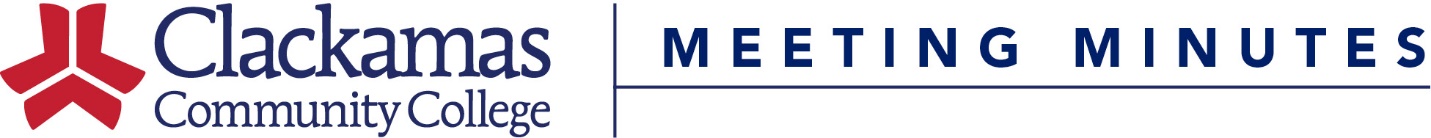 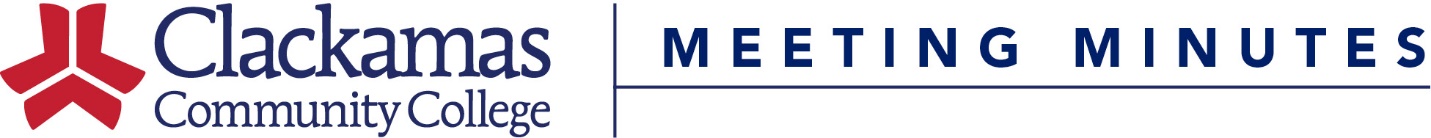 May 20, 2016Meeting AgendaPresenterActionWelcome and IntroductionsFrank CoronaApproval of MinutesFrank CoronaApprovalConsent AgendaCourse Number ChangeCourse Credit/Hours ChangeCourse Title ChangeReviewed Outlines for ApprovalNo items on Consent Agenda for 11/2/18Frank CoronaApprovalInformational ItemsProgram Learning OutcomesAdministrative Professional, AASAdministrative Assistant, CCAdministrative Assistant Training, CCWR-149 Implementation TermBev ForneyEnglish Dept.InformationalInformationalOld BusinessCurriculum Management Software Webinar UpdateDru UrbassikInformationalNew BusinessReview Teams/Sub-Committees Review MethodsCooperative Work Experience (CWE) Student Learning Outcomes (SLOs)Program AmendmentsCTE Instruction, CCFrank CoronaDru UrbassikLaurette ScottDiscussionDiscussionApproval/19.SU